Cycle Counting and how Microsoft Dynamics NAV updated the ‘Next Counting Period’ on an Item Card.By following the process below, the inventory quantity will be updated, the financial adjustment will be posted to the General Ledger, and the “Next Counting Period’ will be updated.Define the counting periods in “Phys. Invt. Counting Periods”Go to Warehouse>>Inventory>>Phys. Invt. Counting Periods to setup counting periods.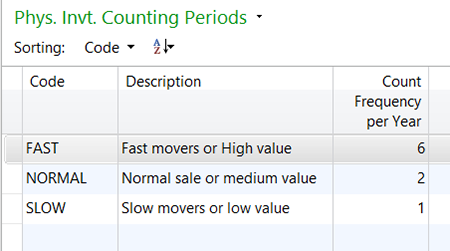 Figure 1 – Set up the counting periods in Phys. Invt. Counting PeriodsIn the Item Card, Warehouse Tab, define the Counting Period.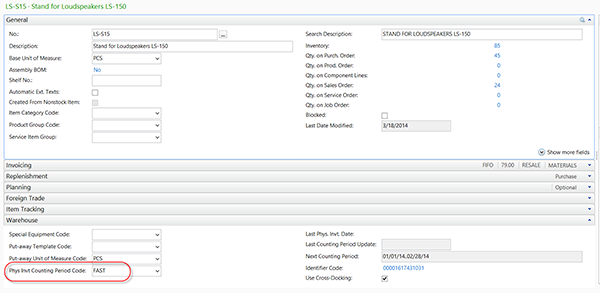 Figure 2 – Define the Counting PeriodGo to Warehouse>>Inventory>>Tasks>>Phys. Inventory Journal
 Select the Action Tab>>Calculate Counting Period>>OK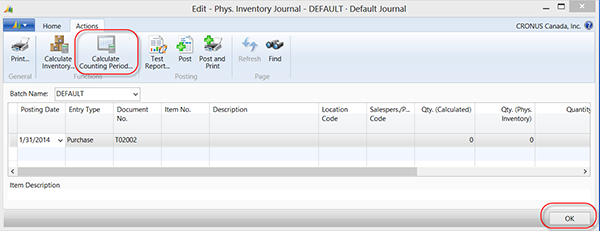 Figure 3 – Select Calculate Counting Period from Phys. Inventory Journal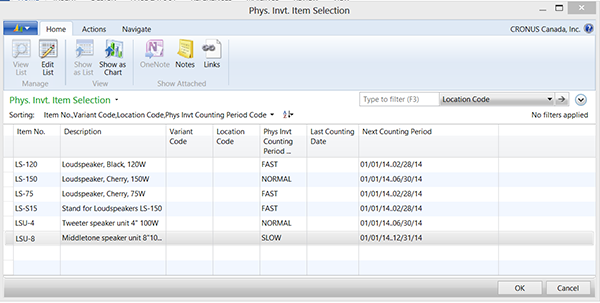 Figure 4 – View of the Phys. Invt. Item Selection screenHighlight the items you want to count or have time to count and select ‘OK’.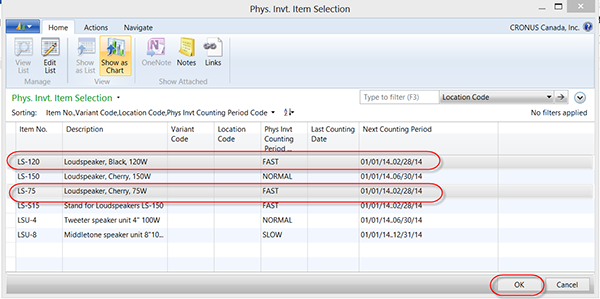 Figure 5 - Highlight the items you want to count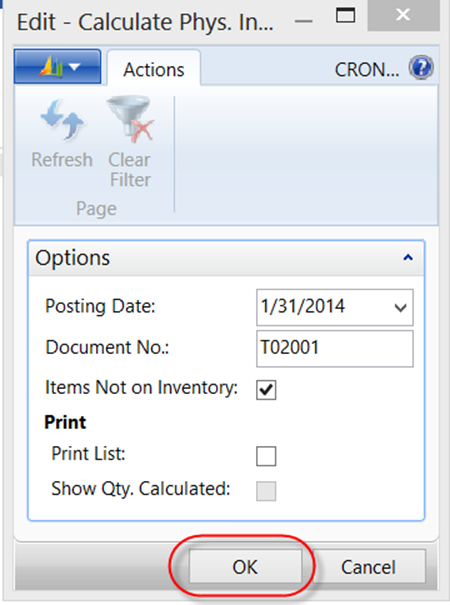 Figure 6 – Options available for Calculate Phys. InventoryAfter the physical counts have been completed, enter the ‘Qty. (Phys. Inventory)’ from the physical count. The adjustment quantity will appear in the ‘Quantity’ field. 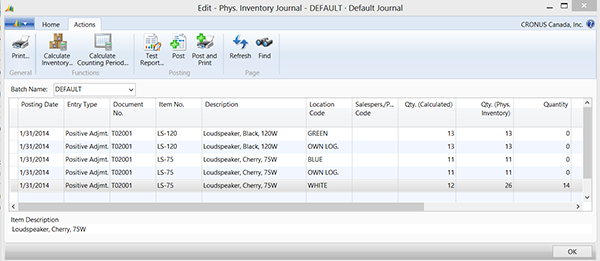 Figure 7 – View of the Phys. Inventory Journal. Note the values in Qty. (Phys. Inventory) and Quantity fieldsSelect ‘Post’. This will post the adjustment to the quantity on hand.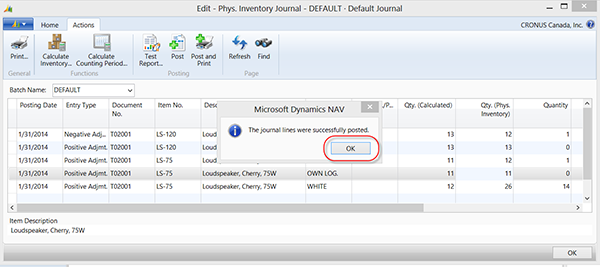 Figure 8 – Post the adjustment quantity to the quantity on handTo post the financial adjustment to the General LedgerGo to Warehouse>>Inventory>>Tasks>>Item Journals>>Action Tab>>Calculate Whse. Adjustment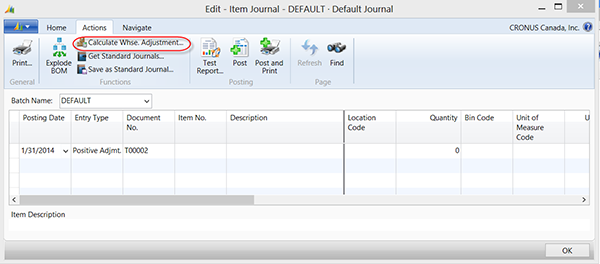 Figure 9 – Show items to be posted to the General LedgerReview the entries and Post, this will update the General Ledger.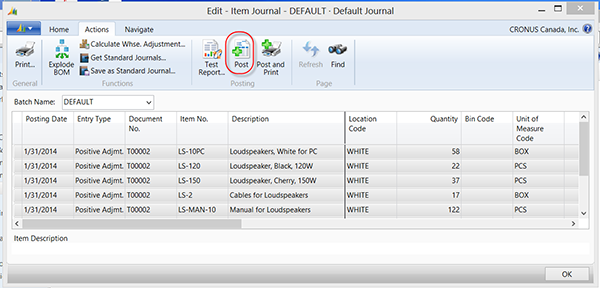 Figure 10 – Review entries and postGo to the Item Card and confirm the ‘Next Counting Period’ has been updated.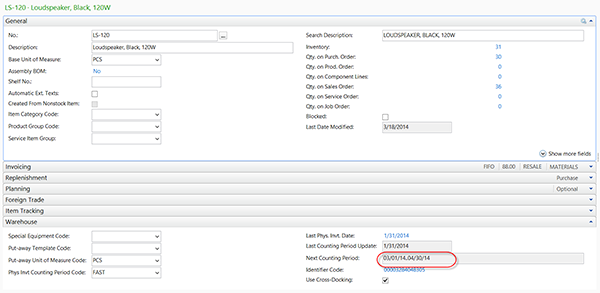 Figure 11 – Review Item Card to confirm update was performed